As part of your assessment task you are required to submit a Log of Placement Attendance. Please ensure that you complete the log each time you attend the session and ask the person supervising you to sign the log to say that you have attended.Please print/copy additional sheets as required.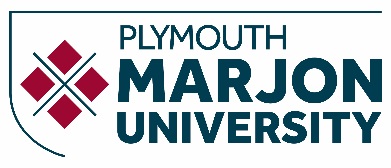 STUDENT LOG OF PLACEMENT ATTENDANCE 2018/19Student name:Student name:Module studied:Name of organisation/project:DateStart & finishtimeStart & finishtimeTotal time on placementActivity - role and task undertakenActivity - role and task undertakenActivity - role and task undertakenActivity - role and task undertakenName of person supervising (please print)Signature of person supervising11/02/1910-1210-122 hoursAcademy training session, lesser role/ assistant coachAcademy training session, lesser role/ assistant coachAcademy training session, lesser role/ assistant coachAcademy training session, lesser role/ assistant coachDaniel StevensD.Stevens12/02/198:30-108:30-101.5 hoursAcademy training session, lesser role/ assistant coachAcademy training session, lesser role/ assistant coachAcademy training session, lesser role/ assistant coachAcademy training session, lesser role/ assistant coachDaniel StevensD.Stevens14/02/199:30-119:30-111.5 hours Professional training session, mirror the coach, watching and observing.Professional training session, mirror the coach, watching and observing.Professional training session, mirror the coach, watching and observing.Professional training session, mirror the coach, watching and observing.Daniel StevensD.Stevens15/02/199:30-119:30-111.5 hoursProfessional training session, mirror the coach, watching and observing.Professional training session, mirror the coach, watching and observing.Professional training session, mirror the coach, watching and observing.Professional training session, mirror the coach, watching and observing.Daniel StevensD.Stevens18/02/1910-1210-122 hoursAcademy training session, lesser role/ assistant coachAcademy training session, lesser role/ assistant coachAcademy training session, lesser role/ assistant coachAcademy training session, lesser role/ assistant coachDaniel StevensD.Stevens19/02/198:30-108:30-101.5 hoursAcademy training session, lesser role/ assistant coachAcademy training session, lesser role/ assistant coachAcademy training session, lesser role/ assistant coachAcademy training session, lesser role/ assistant coachDaniel StevensD.Stevens21/02/199:30-119:30-111.5 hoursProfessional training session, mirror the coach, watching and observing.Professional training session, mirror the coach, watching and observing.Professional training session, mirror the coach, watching and observing.Professional training session, mirror the coach, watching and observing.Daniel StevensD.Stevens22/02/199:30-119:30-111.5 hoursProfessional training session, mirror the coach, watching and observing.Professional training session, mirror the coach, watching and observing.Professional training session, mirror the coach, watching and observing.Professional training session, mirror the coach, watching and observing.Daniel StevensD.Stevens25/02/1910-1210-122 HoursAcademy training session, lesser role/ assistant coachAcademy training session, lesser role/ assistant coachAcademy training session, lesser role/ assistant coachAcademy training session, lesser role/ assistant coachDaniel StevensD.Stevens26/02/198:30-108:30-101.5 hoursAcademy training session, lesser role/ assistant coachAcademy training session, lesser role/ assistant coachAcademy training session, lesser role/ assistant coachAcademy training session, lesser role/ assistant coachDaniel StevensD.Stevens28/02/199:30-119:30-111.5 hoursProfessional training session, mirror the coach, watching and observing.Professional training session, mirror the coach, watching and observing.Professional training session, mirror the coach, watching and observing.Professional training session, mirror the coach, watching and observing.Daniel StevensD.Stevens01/03/199:30-119:30-111.5 hoursProfessional training session, mirror the coach, watching and observing.Professional training session, mirror the coach, watching and observing.Professional training session, mirror the coach, watching and observing.Professional training session, mirror the coach, watching and observing.Daniel StevensD.Stevens04/03/1910-1210-122 hoursAcademy training session, led drills with the assistance of the coachAcademy training session, led drills with the assistance of the coachAcademy training session, led drills with the assistance of the coachAcademy training session, led drills with the assistance of the coachDaniel StevensD.Stevens05/03/198:30-108:30-101.5 HoursAcademy training session, led drills with the assistance of the coachAcademy training session, led drills with the assistance of the coachAcademy training session, led drills with the assistance of the coachAcademy training session, led drills with the assistance of the coachDaniel StevensD.Stevens07/03/199:30-119:30-111.5 hoursProfessional training session, mirror the coach, watching and observing, took a small group of players and helped with their shootingProfessional training session, mirror the coach, watching and observing, took a small group of players and helped with their shootingProfessional training session, mirror the coach, watching and observing, took a small group of players and helped with their shootingProfessional training session, mirror the coach, watching and observing, took a small group of players and helped with their shootingDaniel StevensD.Stevens08/03/199:30-119:30-111.5 hoursProfessional training session, mirror the coach, watching and observing, took a small group of players and helped with their shootingProfessional training session, mirror the coach, watching and observing, took a small group of players and helped with their shootingProfessional training session, mirror the coach, watching and observing, took a small group of players and helped with their shootingProfessional training session, mirror the coach, watching and observing, took a small group of players and helped with their shootingDaniel StevensD.Stevens11/03/1910-1210-122 hoursAcademy training session, led drills with the assistance of the coachAcademy training session, led drills with the assistance of the coachAcademy training session, led drills with the assistance of the coachAcademy training session, led drills with the assistance of the coachDaniel StevensD.Stevens12/03/198:30-108:30-101.5 hoursAcademy training session, led drills with the assistance of the coachAcademy training session, led drills with the assistance of the coachAcademy training session, led drills with the assistance of the coachAcademy training session, led drills with the assistance of the coachDaniel StevensD.Stevens14/03/199:30-119:30-111.5 hoursProfessional training session, mirror the coach, watching and observing, took a small group of players and helped with their shootingProfessional training session, mirror the coach, watching and observing, took a small group of players and helped with their shootingProfessional training session, mirror the coach, watching and observing, took a small group of players and helped with their shootingProfessional training session, mirror the coach, watching and observing, took a small group of players and helped with their shootingDaniel StevensD.Stevens15/03/199:30-119:30-111.5 hoursProfessional training session, mirror the coach, watching and observing, took a small group of players and helped with their shootingProfessional training session, mirror the coach, watching and observing, took a small group of players and helped with their shootingProfessional training session, mirror the coach, watching and observing, took a small group of players and helped with their shootingProfessional training session, mirror the coach, watching and observing, took a small group of players and helped with their shootingDaniel StevensD.Stevens18/03/1910-1210-122 hoursAcademy training session, given more freedom to coach drills.Academy training session, given more freedom to coach drills.Academy training session, given more freedom to coach drills.Academy training session, given more freedom to coach drills.Daniel StevensD.Stevens19/03/198:30-108:30-101.5 hoursAcademy training session, led drills with the assistance of the coachAcademy training session, led drills with the assistance of the coachAcademy training session, led drills with the assistance of the coachAcademy training session, led drills with the assistance of the coachDaniel StevensD.Stevens21/03/199:30-119:30-111.5 hoursProfessional training session, mirror the coach, watching and observing, took a small group of players and helped with their shootingProfessional training session, mirror the coach, watching and observing, took a small group of players and helped with their shootingProfessional training session, mirror the coach, watching and observing, took a small group of players and helped with their shootingProfessional training session, mirror the coach, watching and observing, took a small group of players and helped with their shootingDaniel StevensD.Stevens22/03/199:30-119:30-111.5 HoursProfessional training session, mirror the coach, watching and observing, took a small group of players and helped with their shootingProfessional training session, mirror the coach, watching and observing, took a small group of players and helped with their shootingProfessional training session, mirror the coach, watching and observing, took a small group of players and helped with their shootingProfessional training session, mirror the coach, watching and observing, took a small group of players and helped with their shootingDaniel StevensD.Stevens25/03/1910-1210-122 hoursAcademy training session, given more freedom to coach drills.Academy training session, given more freedom to coach drills.Academy training session, given more freedom to coach drills.Academy training session, given more freedom to coach drills.Daniel StevensD.Stevens26/03/198:30-108:30-101.5 hoursAcademy training session, given more freedom to coach drills.Academy training session, given more freedom to coach drills.Academy training session, given more freedom to coach drills.Academy training session, given more freedom to coach drills.Daniel StevensD.Stevens27/03/199-4:309-4:307.5 hoursWas with the Raiders all day starting with the professional training session followed by community coaching in 2 local primary schools.Was with the Raiders all day starting with the professional training session followed by community coaching in 2 local primary schools.Was with the Raiders all day starting with the professional training session followed by community coaching in 2 local primary schools.Was with the Raiders all day starting with the professional training session followed by community coaching in 2 local primary schools.Daniel StevensD.Stevens29/03/199-129-123 hoursProfessional team training session watching the coaches and taking some players shooting, followed by an s & c sessionProfessional team training session watching the coaches and taking some players shooting, followed by an s & c sessionProfessional team training session watching the coaches and taking some players shooting, followed by an s & c sessionProfessional team training session watching the coaches and taking some players shooting, followed by an s & c sessionDaniel StevensD.Stevens01/04/1910-1210-122 hoursAcademy training session, took some players to the side for some individual feedback, given more freedom.Academy training session, took some players to the side for some individual feedback, given more freedom.Academy training session, took some players to the side for some individual feedback, given more freedom.Academy training session, took some players to the side for some individual feedback, given more freedom.Daniel StevensD.Stevens02/04/198:30-108:30-101.5 hoursAcademy training session, took some players to the side for some individual feedback, given more freedom.Academy training session, took some players to the side for some individual feedback, given more freedom.Academy training session, took some players to the side for some individual feedback, given more freedom.Academy training session, took some players to the side for some individual feedback, given more freedom.Daniel StevensD.Stevens03/04/199-4:309-4:307.5 hoursWas with the Raiders all day starting with the professional training session followed by some hours in the office finishing off with one session of community coaching to finish the day.Was with the Raiders all day starting with the professional training session followed by some hours in the office finishing off with one session of community coaching to finish the day.Was with the Raiders all day starting with the professional training session followed by some hours in the office finishing off with one session of community coaching to finish the day.Was with the Raiders all day starting with the professional training session followed by some hours in the office finishing off with one session of community coaching to finish the day.Daniel StevensD.Stevens05/04/199:129:123 hoursProfessional team training session watching the coaches, followed by an s & c sessionProfessional team training session watching the coaches, followed by an s & c sessionProfessional team training session watching the coaches, followed by an s & c sessionProfessional team training session watching the coaches, followed by an s & c sessionDaniel StevensD.Stevens08/04/199-119-112 hoursProfessional team light training session after a game the weekend before.Professional team light training session after a game the weekend before.Professional team light training session after a game the weekend before.Professional team light training session after a game the weekend before.Daniel StevensD.Stevens09/04/199-119-112 hoursProfessional team individuals training where not much coaching was done and players just shot.Professional team individuals training where not much coaching was done and players just shot.Professional team individuals training where not much coaching was done and players just shot.Professional team individuals training where not much coaching was done and players just shot.Daniel StevensD.Stevens12/04/199-129-123 hoursProfessional team training followed by s & c afterwardsProfessional team training followed by s & c afterwardsProfessional team training followed by s & c afterwardsProfessional team training followed by s & c afterwardsDaniel StevensD.Stevens15/04/199-119-112 hoursProfessional team training, leading some shooting drills with a small handful of the players.Professional team training, leading some shooting drills with a small handful of the players.Professional team training, leading some shooting drills with a small handful of the players.Professional team training, leading some shooting drills with a small handful of the players.Daniel StevensD.Stevens17/04/199-49-47 hoursFull day with raiders starting with the professional team practice then heading over to the academies game.Full day with raiders starting with the professional team practice then heading over to the academies game.Full day with raiders starting with the professional team practice then heading over to the academies game.Full day with raiders starting with the professional team practice then heading over to the academies game.Daniel StevensD.Stevens19/04/199-129-123 hoursPro team training followed by s & cPro team training followed by s & cPro team training followed by s & cPro team training followed by s & cDaniel StevensD.Stevens22/04/199-12 9-12 3 hours Pro team training watching the coach.Pro team training watching the coach.Pro team training watching the coach.Pro team training watching the coach.Daniel StevensD.Stevens24/04/1912-412-44 hoursCommunity coaching, 2 different primary schools.Community coaching, 2 different primary schools.Community coaching, 2 different primary schools.Community coaching, 2 different primary schools.Daniel StevensD.Stevens30/04/199:30-19:30-13.5 hoursPro team training followed by some office timePro team training followed by some office timePro team training followed by some office timePro team training followed by some office timeDaniel StevensD.Stevens01/05/199-49-47 hoursFull day with raiders starting with the professional team practice then heading over to do some community coaching.Full day with raiders starting with the professional team practice then heading over to do some community coaching.Full day with raiders starting with the professional team practice then heading over to do some community coaching.Full day with raiders starting with the professional team practice then heading over to do some community coaching.Daniel StevensD.Stevens103